Mill Hill Primary Academy Uniform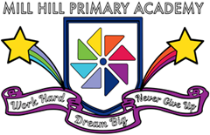 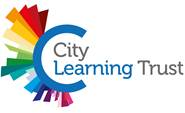 JewelleryOne single plain gold or silver stud in each ear is permitted; the stud must be worn in the lower part of the earlobe and must be removed for PE and swimming. No other visible piercings. UniformPlease ensure that your child’s uniform is labelled.Purple Mill Hill jumper or cardigan (The uniform shop will now only supply a V neck jumper with the new school logo. Children who have crew neck jumpers with the old logo can still wear this until they grow out of it). Please note a Mill hill fleece should only be worn as part of the PE kit. White shirts (all years) no polo shirts. Short sleeved shirts for Nursery and Reception and long or short sleeved shirts for Years 1 – 6. School ties (all years). Parents may choose either the clip on or elasticated ties. Black or grey school trousers, skirts or dresses (no leggings). Shoes must be formal, flat dress style and plain black leather, patent leather or leather looking. They must be able to be polished and must have no visible logos. Trainer style shoes/pumps, regardless of the retailer description, are not allowed. Canvas or fabric shoes are not allowed. Medical information can be provided to the academy if alternative footwear is needed. Plain black or grey socks or tights.Plain (no buckles, fur etc) black, leather/patent ankle boots. These should be ‘Chelsea’ style and not Doc Martens for example. Purple, checked gingham dresses with white socks or plain black or grey tailored shorts may be worn if parents/carers wish. Purple gingham playsuits/dresses can be worn as long as they are full gingham with no polo shirt attached for example. These should only be worn from Easter up to October half term.PE Kit: Reception – Year 6Please ensure that your child’s PE kit is labelled.Plain black (no logos) jogging bottoms, shorts or leggings.Purple Mill Hill PE T-Shirt Trainers (preferably no pumps)Black or purple plain jumper/tracksuit top (no logos) or Mill Hill fleece.Hair and BeautyNo extreme hairstyles, colours or novelty accessories (unless there is a special request to the Principal, or there is an organised Academy event).Hairstyles must be plain and practical for school. There should be no extremes of fashion: including steps, lines, shaved styles, elaborate braiding or non-natural hair colouring. Long hair should be tied back in a bobble. No make-upNo nail varnish, gel polish or acrylic nails and nails should be kept short. 